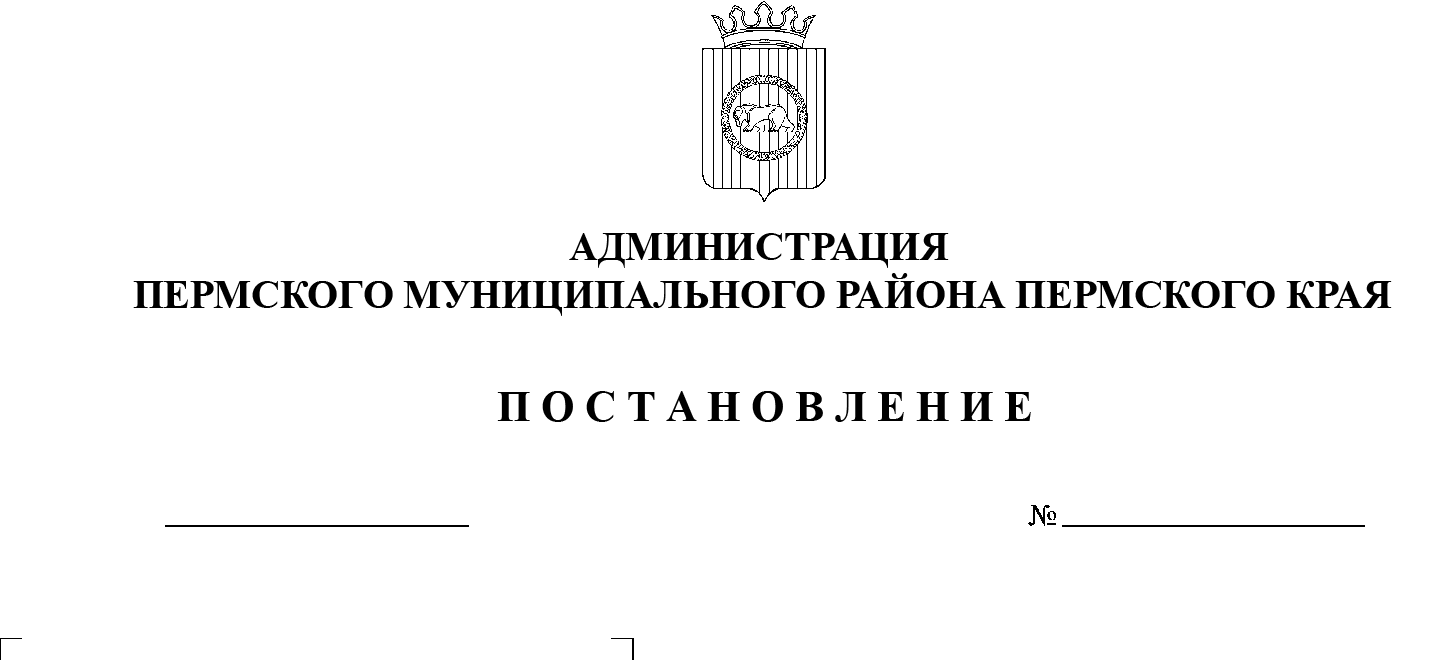 В соответствии с частью 13 статьи 46 Градостроительного кодекса Российской Федерации, пунктом 26 части 1 статьи 16, со статьей 28 Федерального закона от 06 октября 2003 г. № 131-ФЗ «Об общих принципах организации местного самоуправления в Российской Федерации», с частью 4 статьи 4 Закона Пермского края от 29 апреля 2022 г. № 75-ПК «Об образовании нового муниципального образования Пермский муниципальный округ Пермского края», пунктом 6 части 2 статьи 47 Устава муниципального образования «Пермский муниципальный район», распоряжением управления архитектуры и градостроительства администрации Пермского муниципального района от 04 мая 2022 г. № СЭД-2022-299-12-12-01Р-43 «О разработке проекта планировки и проекта межевания части территории Лобановского сельского поселения Пермского муниципального района Пермского края с целью размещения линейного объекта – автомобильная дорога «Пермь – Екатеринбург» – Козыбаево», протоколом общественных обсуждений по проекту планировки и проекту межевания части территории Лобановского сельского поселения Пермского муниципального района Пермского края с целью размещения линейного объекта – автомобильная дорога «Пермь – Екатеринбург» – Козыбаево, от 28 сентября 2022 г., заключением о результатах общественных обсуждений по проекту планировки и проекту межевания части территории Лобановского сельского поселения Пермского муниципального района Пермского края с целью размещения линейного объекта – автомобильная дорога «Пермь – Екатеринбург» – Козыбаево, от 29 сентября 2022 г.администрация Пермского муниципального района ПОСТАНОВЛЯЕТ:1.  Утвердить проект планировки части территории Лобановского сельского поселения Пермского муниципального района Пермского края с целью размещения линейного объекта – автомобильная дорога «Пермь – Екатеринбург» – Козыбаево, с   шифром МК-45/22-2022-ППТ, согласно приложению 1 к настоящему постановлению.2.  Утвердить проект межевания части территории Лобановского сельского поселения Пермского муниципального района Пермского края с целью размещения линейного объекта – автомобильная дорога «Пермь – Екатеринбург» – Козыбаево, с   шифром МК-45/22-2022-ПМТ, согласно приложению 2 к настоящему постановлению.3.  Управлению архитектуры и градостроительства администрации Пермского муниципального района в течение 7 дней со дня принятия настоящего постановления направить проект планировки и проект межевания территории главе Лобановского сельского поселения.4.  Настоящее постановление опубликовать в бюллетене муниципального образования «Пермский муниципальный округ» и разместить на официальном сайте Пермского муниципального округа в информационно-телекоммуникационной сети Интернет (www.permraion.ru). 5.  Настоящее постановление вступает в силу со дня его официального опубликования.6.  Проект планировки и проект межевания территории разместить на официальном сайте Пермского муниципального округа в информационно-телекоммуникационной сети Интернет (www.permraion.ru).7.  Контроль за исполнением настоящего постановления возложить на начальника управления архитектуры и градостроительства администрации Пермского муниципального района, главного архитектора.Глава муниципального района                                                               В.Ю. ЦветовПриложение 1к постановлению администрации Пермского муниципального районаот 25.10.2022 № СЭД-2022-299-01-01-05.С-606ПРОЕКТ планировки части территории Лобановского сельского поселения Пермского муниципального района Пермского края с целью размещения линейного объекта – автомобильная дорога «Пермь – Екатеринбург» – КозыбаевоШИФР МК-45/22-2022-ППТСостав проектаРаздел I. Графическая часть.Чертеж красных линий.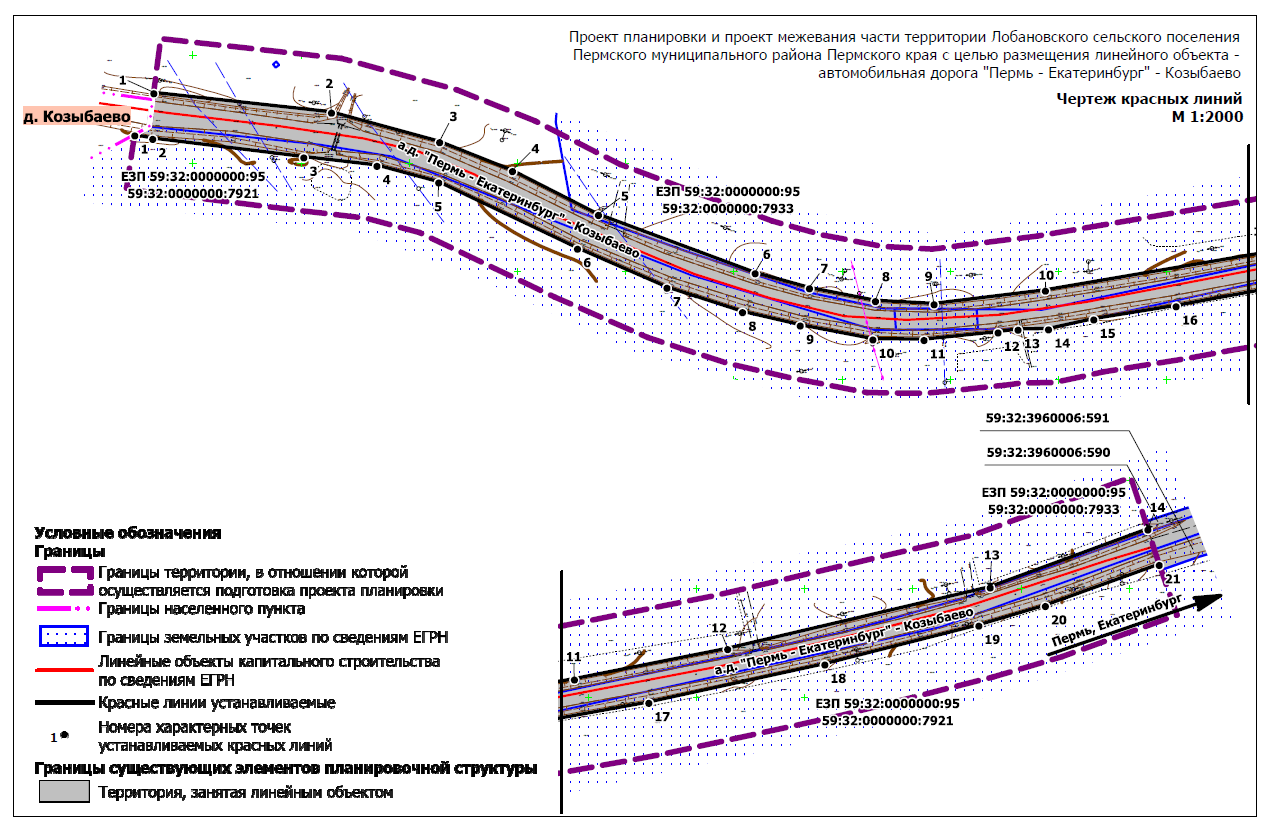 Приложение к чертежу «Чертеж красных линий»Каталог координат характерных точек1 участка красных линийСистема координат МСК-59Каталог координат характерных точек2 участка красных линийСистема координат МСК-59Чертеж границ зоны планируемого размещения линейного объекта.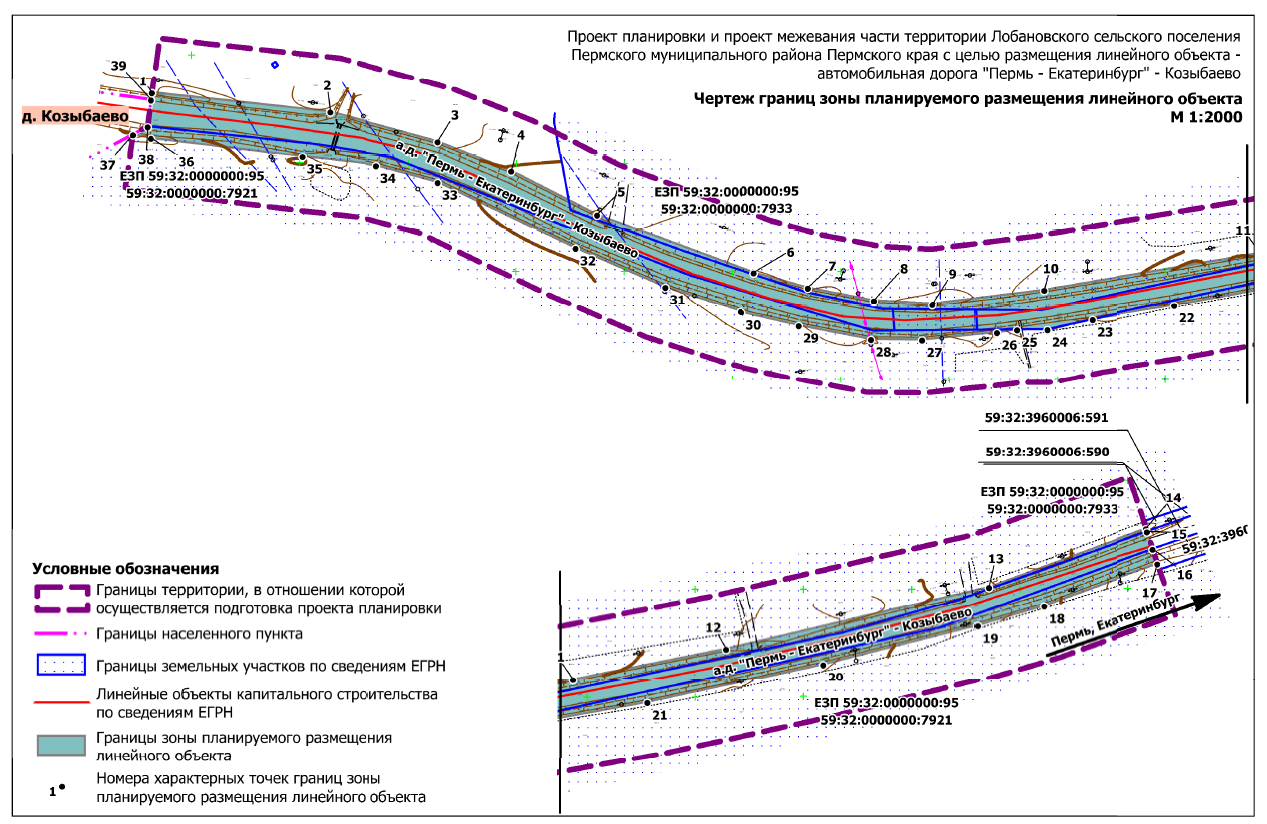 Раздел II. Положение о размещении линейных объектов.Наименование, основные характеристики и назначение планируемого для размещения линейного объекта, а также линейных объектов, подлежащих реконструкции в связи с изменением их местоположения.Проектом планировки территории предусмотрено размещение линейного объекта - автомобильная дорога общего пользования местного значения Пермского муниципального района V технической категории «Пермь - Екатеринбург» - Козыбаево.Трасса автомобильной дороги проходит вне границ населенных пунктов.Параметры автомобильной дороги приняты в соответствии с приказом Минстроя России от 09 февраля 2021 г. № 53/пр «Об утверждении СП 34.13330.2021 «СНиП 2.05.02-85* Автомобильные дороги».В связи с размещением линейного объекта автомобильная дорога дороги «Пермь - Екатеринбург» - Козыбаево необходимо установление границ зоны с особыми условиями использования территории – придорожной полосы автомобильной дороги. Согласно постановление администрации Пермского муниципального района от 27. ноября 2018 г. № 605 «Об установлении придорожных полос автомобильных дорог общего пользования местного значения Пермского муниципального района» ширина придорожной полосы автомобильной дороги «Пермь - Екатеринбург» - Козыбаево составляет 25 м. от полосы отвода автомобильной дороги, согласно статье 3 Федерального закона от 08 ноября 2007 г. № 257-ФЗ «Об автомобильных дорогах и о дорожной деятельности в Российской Федерации и о внесении изменений в отдельные законодательные акты Российской Федерации» (далее- Федеральный закон от 08 ноября 2007 г. № 257-ФЗ), на территориях, расположенных вне границах населенных пунктов, в соответствии с ч. 1 ст. 26 Федерального закона от 08 ноября 2007 г. № 257-ФЗ.Параметры линейного объекта - автомобильная «Пермь - Екатеринбург» - КозыбаевоТаблица 1Перечень субъектов Российской Федерации, перечень муниципальных районов, городских округов в составе субъектов Российской Федерации, перечень поселений, населенных пунктов, внутригородских территорий городов федерального значения, на территориях которых установлена зона планируемого размещения линейных объектов.Зона планируемого размещения линейного объекта автомобильная дорога местного значения V технической категории «Пермь - Екатеринбург» - Козыбаево расположена на территории Пермского муниципального округа Пермского края между автомобильной дорогой федерального значения «Пермь-Екатеринбург» и д. Козыбаево.Перечень координат характерных точек границ зон планируемого размещения линейных объектов.Таблица 2Предельные параметры разрешенного строительства, реконструкции объектов капитального строительства, входящих в состав линейных объектов в границах зон их планируемого размещения.В соответствии с пунктом 3 части 4 статьи 36 Градостроительного кодекса Российской Федерации действие градостроительных регламентов не распространяется на земельные участки, предназначенные для размещения линейных объектов и (или) занятые линейными объектами. Таким образом, определение предельных параметров застройки территории осуществляется в отношении объектов капитального строительства, входящих в состав линейных объектов. В границах проектирования отсутствуют объекты капитального строительства, входящие в состав линейных объектов, для которых требуется определение предельных параметров разрешенного строительства.Информация о необходимости осуществления мероприятий по защите сохраняемых объектов капитального строительства, существующих и строящихся на момент подготовки проекта планировки территории, а также объектов капитального строительства, планируемых к строительству в соответствии с ранее утвержденной документацией по планировке территории, от возможного негативного воздействия в связи с размещением линейного объекта.Мероприятия по защите сохраняемых объектов капитального строительства, существующих и строящихся на момент подготовки проекта планировки территории в зоне планируемого размещения линейного объекта автомобильная дорога «Пермь - Екатеринбург» - Козыбаево не предусматриваются в связи с тем, что в настоящее время данный объект не предусмотрен к реконструкции.При возможной реконструкции линейного объекта, необходимо согласовать мероприятия с собственниками инженерных коммуникаций.Информация о необходимости осуществления мероприятий по сохранению объектов культурного наследия от возможного негативного воздействия в связи с размещением линейных объектов.Объекты культурного наследия в границах зоны планируемого размещения линейного объекта отсутствуют.Информация о необходимости осуществления мероприятий по охране окружающей среды.Для предотвращения негативных изменений и снижения неблагоприятного воздействия линейных объектов на окружающую природную среду и сохранения сложившейся экологической ситуации необходимо:- рационально использовать природные объекты, соблюдать нормы и правила природоохранного законодательства;- строго соблюдать технологию работ при реконструкции;- не допускать нарушения прав других землепользователей, а также нанесения вреда здоровью людей, окружающей природной среде;- не допускать ухудшения качества среды обитания объектов животного и растительного мира, а также нанесения ущерба хозяйственным и иным объектам;- содержать в исправном состоянии хозяйственные сооружения и технические устройства;- вести оперативный контроль экологического состояния территории;- информировать в установленном порядке соответствующие органы государственной власти об аварийных и других чрезвычайных ситуациях, влияющих на состояние природной среды.При проведении работ по реконструкции необходимо предусматривать следующие мероприятия:- комплектация парка техники с силовыми установками, обеспечивающими минимальные удельные выбросы загрязняющих веществ в атмосферу, своевременное проведение профилактических осмотров и планово-предупредительного ремонта автостроительной техники и автотранспорта;- осуществление запуска и прогрева двигателей транспортных средств и строительных машин по утвержденному графику с обязательной диагностикой выхлопа загрязняющих веществ; - организация контроля за неисправностью топливных систем двигателей внутреннего сгорания и диагностирования их на допустимую степень выброса загрязняющих веществ в атмосферу;- проведение технического обслуживания контроля за выбросами загрязняющих веществ от строительной техники и автотранспорта, немедленная регулировка двигателей;- устройство подъездных путей с учетом требований по предотвращению повреждения древесно-кустарниковой растительности, максимально используя элементы существующей транспортной инфраструктуры территории;- соблюдение твердых границ отвода земель во временное и постоянное пользование в соответствие с нормами, технологически необходимыми размерами;- соблюдение правил выполнения сварочных работ и работ с пылящими строительными материалами и грунтами;- запрещение сжигания автопокрышек, резинотехнических изделий, изоляции кабелей и пластиковых изделий, мусора;- соблюдение правил противопожарной безопасности;- образуемые отходы должны организовано собираться и транспортироваться специализированным предприятием, имеющим лицензию по обращению с отходами, по договору на полигон твердо бытовых отходов; - запрещение сжигания и закапывания отходов в грунт; - своевременное заключение договоров на вывоз, утилизацию и размещения отходов.При условии соблюдения санитарно-гигиенических норм загрязнение окружающей среды будет маловероятно.Основные меры при дальнейшей эксплуатации объекта должны быть направлены на обеспечение соблюдения требований технологических регламентов, что позволит обеспечить экологическую безопасность природной среды и населения.Информация о необходимости осуществления мероприятий по защите территории от чрезвычайных ситуаций природного и техногенного характера, в том числе по обеспечению пожарной безопасности и гражданской обороне.Мероприятия по защите территории от чрезвычайных ситуаций природного и техногенного характера, проведения мероприятий по гражданской обороне (далее – ГО) и обеспечению пожарной безопасности:- вопросы инженерно-технических мероприятий ГО и чрезвычайных ситуаций (далее – ЧС) по обеспечению устойчивой междугородной связи по кабельным и радиорелейным линиям, а также телефонной связи должны разрабатываться специализированными проектными организациями и ведомствами Министерства связи Российской Федерации. - оповещение и информирование населения по сигналам ГО осуществляется на основании решения начальника гражданской обороны области, оперативной дежурной сменой органа управления ГО и ЧС одновременно по автоматизированной системе централизованного оповещения с помощью дистанционно управляемых электросирен (предупредительный сигнал «Внимание всем»), а также с использованием действующих сетей проводного вещания, радиовещания и телевидения независимо от ведомственной принадлежности и формы собственности, в соответствии с требованиями постановления Правительства РФ от 01 марта 1993 г. № 177 «Об утверждении Положения о порядке использования действующих радиовещательных и телевизионных станций для оповещения и информирования населения РФ в чрезвычайных ситуациях мирного и военного времени». Для привлечения внимания населения перед передачей речевой информации проводится включение электросирен и других сигнальных средств, что означает подачу предупредительного сигнала «Внимание всем».- по этому сигналу население и обслуживающий персонал объектов (организаций) обязаны включить абонентские устройства проводного вещания, радиоприемники и телевизионные приемники для прослушивания экстренного сообщения.В соответствии с постановлением Правительства РФ от 16 августа 2016 г. № 804дсп «Об утверждении Правил отнесения организаций к категориям по ГО в зависимости от роли в экономике государства или влияния на безопасность населения», линейный объект - автомобильная дорога «Пермь - Екатеринбург» - Козыбаево является некатегорированным по ГО объектом.Согласно приказа Министрерства строительства и жилищно-коммунального хозяйства Российской Федерации от 12 ноября 2014 «Свод правил. Инженерно -технические мероприятия по гражданской обороне. (СП 165.1325800.2014) (актуализированная редакция СНиП 2.01.51-90). Пермский край не попадает в зону светомаскировки, соответственно и линейный объект не находится в зоне обязательного проведения мероприятий по светомаскировке.Территория, в границах которой расположен линейный объект, является территорией общего пользования, на которой отсутствуют промышленные предприятия. Территория не сейсмоопасная, карсты и провалы отсутствуют. В соответствии с требованиями постановления Государственного комитета СССР по управлению качеством продукции и стандартам от 14 июня 1991 г. № 875 «Пожарная безопасность. Общие требования» (ГОСТ 12.1.004-91) пожарная безопасность проектируемых объектов обеспечивается: системой предотвращения пожара, системой противопожарной защиты, организационно - техническими мероприятиями.Приложение 2к постановлению администрации Пермского муниципального районаот 25.10.2022 № СЭД-2022-299-01-01-05.С-606ПРОЕКТ межевания части территории Лобановского сельского поселения Пермского муниципального района Пермского края с целью размещения линейного объекта – автомобильная дорога «Пермь – Екатеринбург» – КозыбаевоШИФР МК-45/22-2022-ПМТСостав проектаРаздел I. Графическая часть.Чертеж межевания территории 1 этап.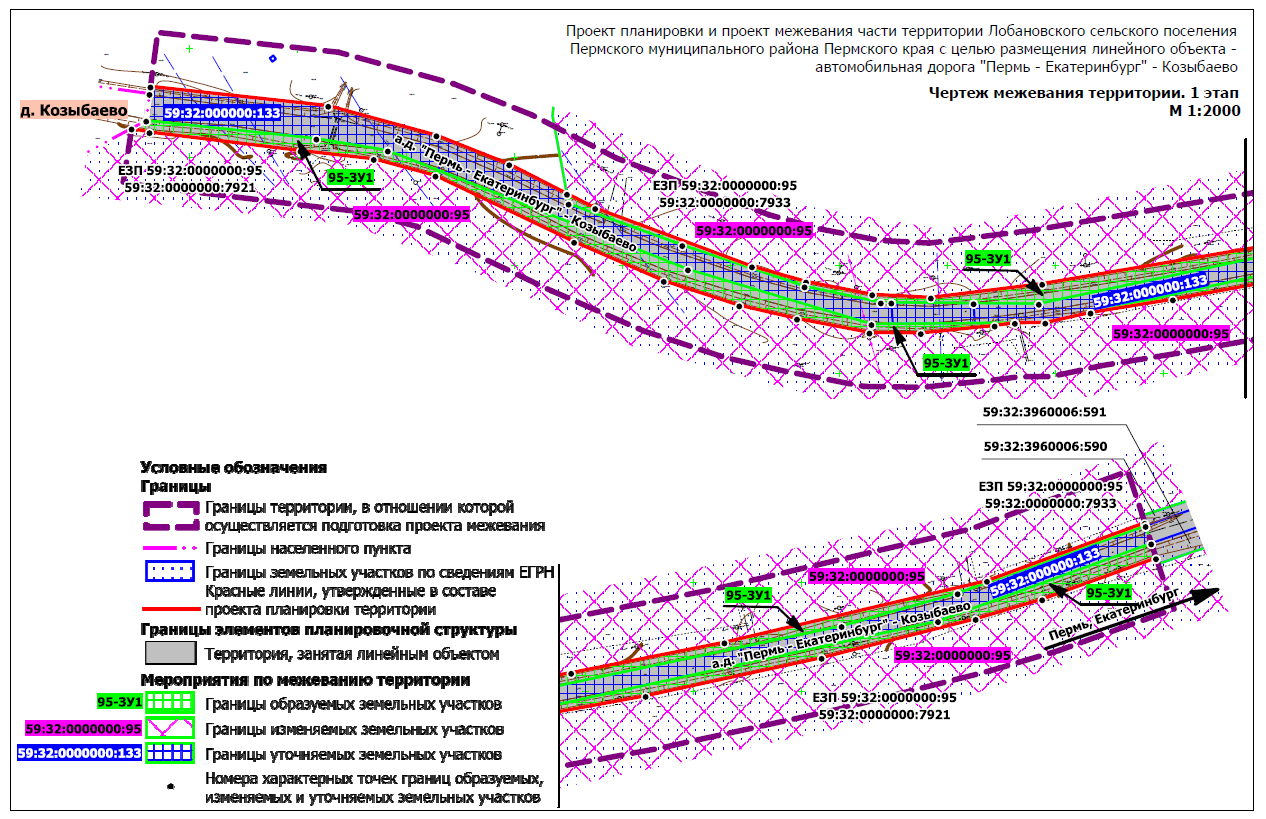 Чертеж межевания территории 2 этап.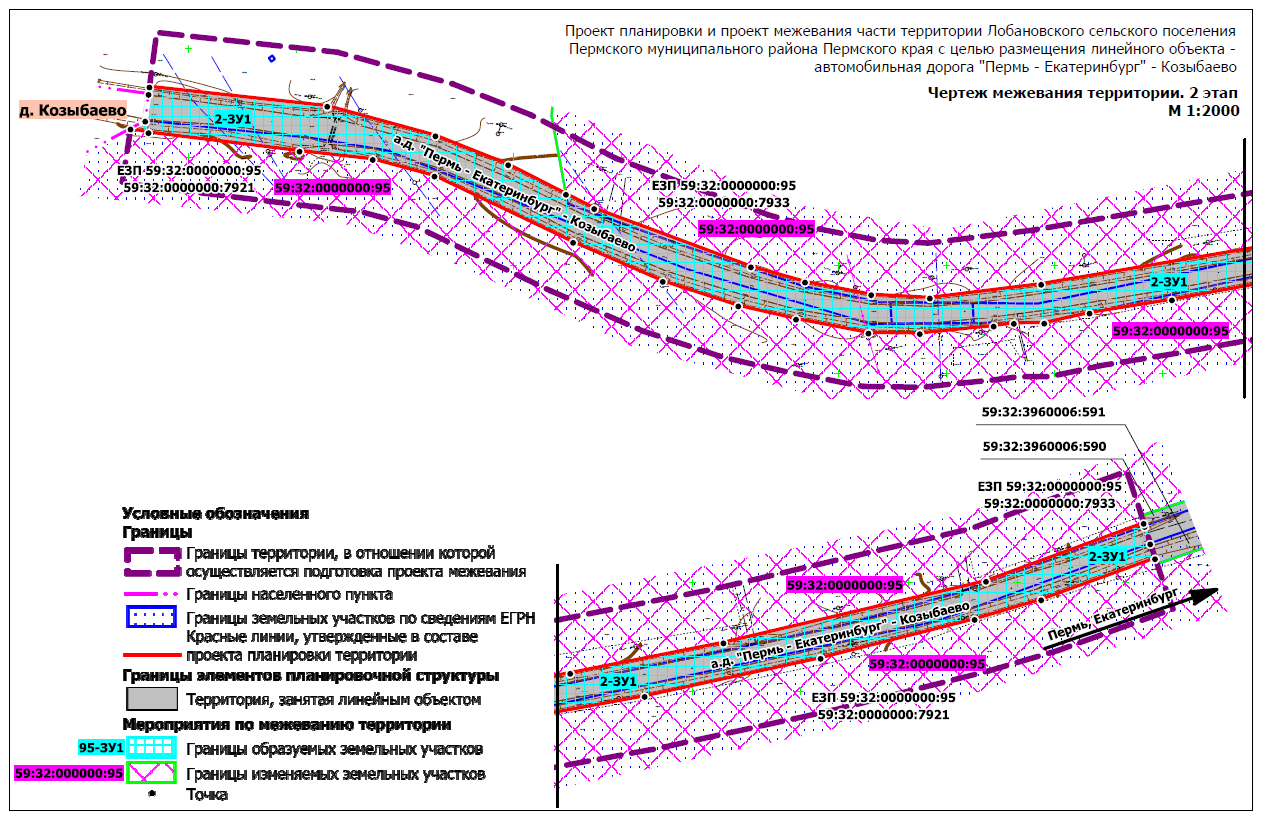 Раздел II.Текстовая часть.Перечень и сведения о площади образуемых, изменяемых и уточняемых земельных участков           Таблица 1Целевое назначение лесов, вид (виды) разрешенного использования лесного участка, количественные и качественные характеристики лесного участка, сведения о нахождении лесного участка в границах особо защитных участков лесов.В границах зоны планируемого размещения линейного объекта, отсутствуют земли лесного фонда в связи с чем отсутствует необходимость в определении целевого назначения лесов, количественных и качественных характеристик лесного участка, вида (видов) разрешенного использования лесных участков, сведений о нахождении лесных участков в границах особо защитных участков лесов.Перечень кадастровых номеров существующих земельных участков, на которых линейный объект может быть размещен на условиях сервитута, публичного сервитута.Проектом межевания не предусмотрено образование частей земельных участков с обременением их публичным сервитутом.Перечень координат характерных точек образуемых земельных участков.59:32:0000000:133Система координат МСК 5995-ЗУ1Система координат МСК 592-ЗУ1Система координат МСК 59Сведения о границах территории, применительно к которой осуществляется подготовка проекта межевания.Система координат МСК 59Вид разрешенного использования образуемых земельных участков, предназначенных для размещения линейных объектов и объектов капитального строительства, проектируемых в составе линейного объекта, а также существующих земельных участков, занятых линейными объектами и объектами капитального строительства, входящими в состав линейных объектов, в соответствии с проектом планировки территории.Виды разрешенного использования образуемых земельных участков, предназначенных для размещения линейного объекта указаны в таблице 1 настоящего раздела.Размещение объектов капитального строительства в составе линейного объекта проектом межевания территории не предусмотрено.Существующие земельные участки, занятые линейными объектами и объектами капитального строительства, входящими в состав линейных объектов, в соответствии с проектом планировки территории отсутствуют.№ п/п НаименованиеКоличество листовМасштаб1234Основная частьОсновная частьОсновная частьОсновная частьРаздел I Проект планировки территории. Графическая частьПроект планировки территории. Графическая частьПроект планировки территории. Графическая частьРаздел I Чертеж красных линий11:2000Раздел I Чертеж границ зоны планируемого размещения линейного объекта11:2000Раздел IIПоложение о размещении линейного объекта--Обозначение характерных точек Координаты, мКоординаты, мОбозначение характерных точек ХУ1231499382.762233431.922499373.842233514.013499360.202233563.964499346.822233597.595499326.562233637.346499299.652233709.737499292.642233734.758499286.752233765.269499285.292233792.3810499291.612233843.7711499308.572233943.5512499322.612234014.3213499351.102234135.6714499377.852234208.50Обозначение характерных точек Координаты, мКоординаты, мОбозначение характерных точек ХУ1231499363.342233423.182499361.672233431.453499353.122233501.264499349.252233535.015499341.562233563.576499310.972233627.627499292.962233669.028499281.632233703.919499275.532233730.5810499269.062233764.0611499268.822233787.7012499272.302233821.9013499273.562233831.1914499273.682233845.2115499278.282233866.1716499284.412233904.1617499297.852233977.9318499315.502234059.2319499333.492234130.4220499342.552234161.1721499361.542234213.75№ПараметрХарактеристика1Наименование автомобильной дороги«Пермь - Екатеринбург» - Козыбаево2Идентификационный номер автомобильной дороги57-246-ОП-МР-57Н-0323Значениеместное4КатегорияV5Протяженность0,800 км6Начальная точка0+000 кмПримыкание к автомобильной дороге общего пользования федерального значения Пермь - Екатеринбург7Конечная точка0+800 км.граница д. Козыбаево8Населенные пункты, по территории которых проходит автомобильная дорога с указанием километража (пикетажа) начальной и конечной точки -9Характер движениядвустороннее10Расчетная скорость движения60 км/ч11Пропускная способность/сутОбозначение характерных точекКоординаты, мКоординаты, мОбозначение характерных точекХУ1231499382.762233431.922499373.842233514.013499360.202233563.964499346.822233597.595499326.562233637.346499299.652233709.737499292.642233734.758499286.752233765.269499285.292233792.3810499291.612233843.7711499308.572233943.5512499322.612234014.3213499351.102234135.6714499377.852234208.5015499376.442234208.9616499368.342234211.5617499361.542234213.7518499342.552234161.1719499333.492234130.4220499315.502234059.2321499297.852233977.9322499284.412233904.1623499278.282233866.1724499273.682233845.2125499273.562233831.1926499272.302233821.9027499268.822233787.7028499269.062233764.0629499275.532233730.5830499281.632233703.9131499292.962233669.0232499310.972233627.6233499341.562233563.5734499349.252233535.0135499353.122233501.2636499361.672233431.4537499363.342233423.1838499366.972233429.9339499379.382233431.471499382.762233431.92№ п/п НаименованиеНаименованиеКоличество листовМасштабМасштаб122344Основная частьОсновная частьОсновная частьОсновная частьОсновная частьРаздел IРаздел IПроект межевания территории. Графическая частьПроект межевания территории. Графическая частьПроект межевания территории. Графическая частьРаздел IРаздел IЧертежи межевания территории 1 этап11:2000Раздел IРаздел IЧертежи межевания территории 2 этап11:2000Раздел IIРаздел IIПроект межевания территории. Текстовая часть--№ на чертежеЭтап межеванияКадастровый номер земельного участка, из которого образуются земельные участкиВид разрешенного использования земельного участкаКатегория земельПлощадь земельного участка по проекту, кв. мСпособ образованияСведения об отнесении (не отнесении) образуемого земельного участка к территории общего пользования (ТОП)Необходимость изъятия для муниципальных нужд12345678959:32:0000000:133159:32:0000000:133под автодорогу Казань - Пермь - Екатеринбург - Козыбаевоземли промышленности, энергетики, транспорта, связи, радиовещания, телевидения, информатики, земли для обеспечения космической деятельности, земли обороны, безопасности и земли иного специального назначения8214уточнение границ земельного участкаотнесен к ТОП-95-ЗУ1159:32:0000000:95размещение автомобильных дорог (7.2.1)земли промышленности, энергетики, транспорта, связи, радиовещания, телевидения, информатики, земли для обеспечения космической деятельности, земли обороны, безопасности и земли иного специального назначения11913раздел земельного участка с кадастровым номером 59:32:0000000:95 с сохранением исходного в измененных границахотнесен к ТОПтребуется59:32:0000000:95159:32:0000000:95для научно-исследовательской деятельности, семеноводства и развития племенного животноводстваземли сельскохозяйственного назначения84794451раздел земельного участка с кадастровым номером 59:32:0000000:95 с сохранением исходного в измененных границах--2-ЗУ1259:32:0000000:133, 95-ЗУ1размещение автомобильных дорог (7.2.1)земли промышленности, энергетики, транспорта, связи, радиовещания, телевидения, информатики, земли для обеспечения космической деятельности, земли обороны, безопасности и земли иного специального назначения20127объединение земельных участков 59:32:0000000:133 (после уточнения), 95-ЗУ1отнесен к ТОП-Обозначение характерных точек Координаты, мКоординаты, мОбозначение характерных точек ХУ1231499382.762233431.922499373.842233514.013499360.202233563.964499346.822233597.595499333.232233624.256499328.582233625.107499309.502233677.568499290.472233734.029499282.982233769.2810499282.942233774.1011499282.622233812.1312499282.352233842.2813499330.182234068.4614499345.352234122.1215499376.442234208.9616499368.342234211.5617499332.462234113.0618499278.282233866.1719499273.682233845.2120499273.562233831.1921499272.962233765.0022499298.342233680.2123499353.192233541.5424499358.682233508.5625499366.972233429.9326499379.382233431.471499382.762233431.92Обозначение характерных точек Координаты, мКоординаты, мОбозначение характерных точек ХУ1231499273.562233831.192499272.962233765.003499298.342233680.214499353.192233541.545499358.682233508.566499366.972233429.937499363.342233423.188499361.672233431.459499353.122233501.2610499349.252233535.0111499341.562233563.5712499310.972233627.6213499292.962233669.0214499281.632233703.9115499275.532233730.5816499269.062233764.0617499268.822233787.7018499272.302233821.901499273.562233831.191499376.442234208.962499377.852234208.503499351.102234135.674499322.612234014.325499308.572233943.556499291.612233843.777499285.292233792.388499286.752233765.269499292.642233734.7510499299.652233709.7311499326.562233637.3412499333.232233624.2513499328.582233625.1014499309.502233677.5615499290.472233734.0216499282.982233769.2817499282.942233774.1018499282.622233812.1319499282.352233842.2820499330.182234068.4621499345.352234122.121499376.442234208.961499361.542234213.752499368.342234211.563499332.462234113.064499278.282233866.175499284.412233904.166499297.852233977.937499315.502234059.238499333.492234130.429499342.552234161.171499361.542234213.75Обозначение характерных точек Координаты, мКоординаты, мОбозначение характерных точек ХУ1231499361.542234213.752499368.342234211.563499376.442234208.964499377.852234208.505499351.102234135.676499322.612234014.327499308.572233943.558499291.612233843.779499285.292233792.3810499286.752233765.2611499292.642233734.7512499299.652233709.7313499326.562233637.3414499333.232233624.2515499346.822233597.5916499360.202233563.9617499373.842233514.0118499382.762233431.9219499379.382233431.4720499366.972233429.9321499363.342233423.1822499361.672233431.4523499353.122233501.2624499349.252233535.0125499341.562233563.5726499310.972233627.6227499292.962233669.0228499281.632233703.9129499275.532233730.5830499269.062233764.0631499268.822233787.7032499272.302233821.9033499273.562233831.1934499273.682233845.2135499278.282233866.1736499284.412233904.1637499297.852233977.9338499315.502234059.2339499333.492234130.4240499342.552234161.171499361.542234213.75Обозначение характерных точек Координаты, мКоординаты, мОбозначение характерных точек ХУ1231499382.882233406.732499382.842233406.663499382.832233406.731499382.882233406.731499361.542234213.752499377.852234208.503499381.632234207.284499401.632234200.695499375.082234128.476499347.052234009.047499333.162233939.028499316.362233840.149499310.372233791.5110499311.622233768.3211499316.992233740.5112499323.442233717.4713499349.492233647.4214499369.622233607.9115499383.952233571.9116499398.482233518.6917499407.622233435.2018499382.762233431.9219499366.972233429.9320499363.342233423.1821499338.592233419.3922499336.972233427.4623499328.302233498.3224499324.622233530.3025499318.012233554.8726499288.222233617.2427499269.562233660.1428499257.512233697.2529499251.062233725.4230499244.092233761.5431499243.802233788.8432499247.482233824.8433499248.572233833.0034499248.712233848.0335499253.722233870.8636499259.762233908.3937499273.322233982.8238499291.162234064.9639499309.372234137.0240499318.772234168.9741499337.962234222.0842499352.372234216.931499361.542234213.75